Tessa TestMusterstraße 12
12345 Musterstadt0123 456789email@email.de
Arbeitgeber GmbHName NachnameStraße 12354321 BeispielortMusterstadt, 22.10.2023Bewerbung um eine Ausbildung zur Polizeivollzugsbeamtin - Laufbahnabschnitt ISehr geehrter Herr Muster,aktuell befinde ich mich auf der Suche nach einer Berufsausbildung, die meine persönlichen Interessen und Vorlieben widerspiegelt und durch deren erfolgreichen Abschluss ich einen soliden Grundstein für meine berufliche Zukunft legen kann. Daher habe ich mich nach umfangreicher Recherche für eine Ausbildung zur Polizeivollzugsbeamtin entschieden, welche mir sehr gute Karrieremöglichkeiten und ein umfangreiches Tätigkeitsfeld bieten kann. Im Folgenden möchte ich mich daher kurz vorstellen.Ich besuche zurzeit das Mustergymnasium und werde diese voraussichtlich im Frühjahr 2020 mit der allgemeinen Hochschulreife abschließen. Mathematik sowie Deutsch, Englisch und Sport zählen dabei zu meinen stärksten Fächern, was durch meine konstant guten bis sehr guten Noten bestätigt wird. Mich interessieren sehr die spannenden und vielseitigen Aufgaben, welche der Polizeiberuf mit sich bringt, ebenso wie der Kontakt zu Menschen und die darauffolgenden Verwaltungsarbeiten.Auf persönlicher Ebene zeichnen mich ein ausgeprägter Gerechtigkeitssinn sowie eine hohe Lern- und Leistungsbereitschaft aus. Hinzu kommt meine schnelle Auffassungsgabe ebenso wie meine gute körperliche und geistige Fitness. Auch das Arbeiten im Schichtdienst sehe ich als einen wertvollen Beitrag zu einer abwechslungsreichen Tätigkeit an und nicht als Belastung.Hoch motiviert stehe ich zum 01.08.2020 für die Ausbildung zum Polizeivollzugsbeamtenzur Verfügung. Gerne überzeuge ich Sie im Rahmen des Auswahlverfahrens von mir undmeinen Fähigkeiten. Vielen Dank für die Sichtung meiner Unterlagen. Ich freue michdarauf, von Ihnen zu hören.Mit freundlichen Grüßen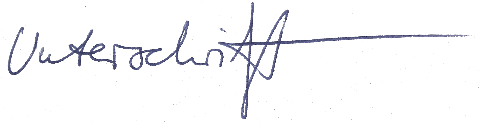 Tessa Test 